Matematika – IX. A(domácí činnost na den 16. 3. 2020)Téma: Grafické řešení soustavy dvou lineárních rovnic o dvou neznámých			Číslo hodiny: 117Na začátku vyučovací hodiny si na jednom příkladu zopakujte řešení soustavy dvou rovnic o dvou neznámých užitím sčítací a dosazovací metody.Poté si stejnou soustavu vyřešíme graficky.Jakmile se grafickou metodu naučíme, ukážeme si její využití v slovních a praktických úlohách.Příklad 1 (opakovací): Vyřešte dosazovací i sčítací metodou následující soustavu dvou rovnic o dvou neznámých:Příklad 2 (nové učivo): Vyřešte danou soustavu užitím grafů lineární funkce:Postup řešení:Každou z obou rovnic dané soustavy  vyjádříme ve tvaru . Znamená to tedy, že si z každé rovnice vyjádříme :Sestrojíme do jedné souřadnicové osy  grafy obou lineárních funkcí. Jelikož je grafem lineární funkce přímka, stačí nám vždy určit dva body (každá přímka je určená dvěma body).Obě přímky sestrojíme do jedné soustavy souřadnic (buďte pečliví):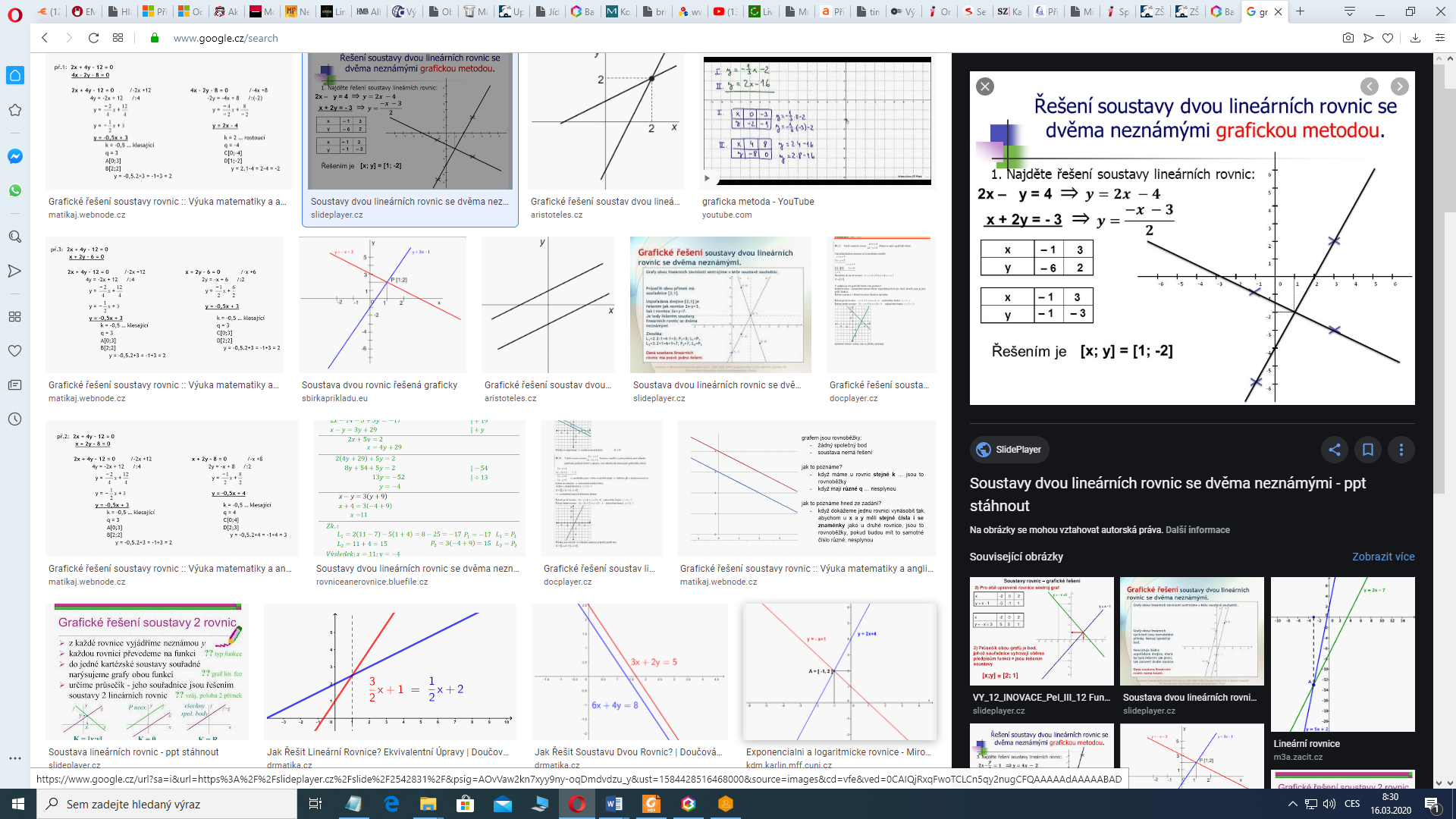 Z obrázku při přesném rýsování snadno vyčteme, že obě přímky mají jeden společný bod – průsečík . Jeho souřadnice jsou .
Získali jsme tím řešení dané soustavy rovnic (porovnejte s Vašim řešením příkladu č. 1).Příklady k procvičování:Řešte graficky následující soustavy dvou rovnic o dvou neznámých:Řešení: Zkontrolovat si můžete v učebnici na straně 83, kde je rovněž příklad vyřešen.Řešte graficky následující soustavy dvou rovnic o dvou neznámých:x-13 y = 2x - 4-62x-13 y = -0,5x-1,5-13